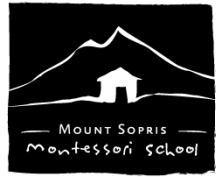 EMERGENCY MEDICAL AUTHORIZATIONI, ______________________________, hereby give my permission to the school to call for     (Name or Parent or Guardian- please print)emergency medical services or a doctor for medical or surgical care, should an emergency arise involving my child,________________________. Medical insurance policy is with ___________________ company, and my policy # is ____________________________. It is understood that a conscientious effort will be made to locate me or my spouse, ___________________________ before any action is taken. If it is not possible to locate us, (Spouse’s Name-please print)emergency expenses incurred will be accepted by us.____/_______/______		__________________________________________(Date)					(Signature of Parent or Guardian)***PLEASE ATTACH A XEROX COPY OF THE FRONT AND BACK OF YOUR INSURANCE CARD TO THIS  AUTHORIZATION.